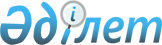 Об утверждении Правил распределения и выплаты единовременной материальной помощи на ремонт жилья остронуждающимся и одиноким участникам и инвалидам Великой Отечественной войны города Усть-Каменогорска
					
			Утративший силу
			
			
		
					Постановление Акимата города Усть-Каменогорска Восточно-Казахстанской области от 2 марта 2005 года N 54. Зарегистрировано Департаментом юстиции Восточно-Казахстанской области 14 марта 2005 года за N 2224. Утратило силу - постановлением акимата города Усть-Каменогорска от 23 апреля 2009 года № 325

      Сноска. Утратило силу-постановлением акимата города Усть-Каменогорска от 23.04.2009 № 325.

      В соответствии с подпунктом 14 пункта 1 статьи 31 Закона Республики Казахстан "О местном государственном управлении в Республике Казахстан", статьей 20 Закона Республики Казахстан "О льготах и социальной защите участников, инвалидов Великой Отечественной войны и лиц, приравненных к ним", решением Усть-Каменогорского городского маслихата от 30 декабря 2004 года "О городском бюджете на 2005 год" и во исполнение постановления Правительства Республики Казахстан от 10 ноября 2004 года N 1173 акимат города Усть-Каменогорска ПОСТАНОВЛЯЕТ:



      1. Утвердить Правила распределения и выплаты единовременной материальной помощи на ремонт жилья остронуждающимся и одиноким участникам и инвалидам Великой Отечественной войны города Усть-Каменогорска, согласно приложению.

      2. Контроль за исполнением данного постановления возложить на заместителя акима города Байбатчина Е.А.

  ПРАВИЛА

распределения и выплаты единовременной материальной помощи

на ремонт жилья остронуждающимся и одиноким участникам и

инвалидам Великой Отечественной войны города Усть-Каменогорска      Настоящие Правила приняты в целях оказания адресной материальной помощи на ремонт жилья остронуждающимся одиноким участникам и инвалидам Великой Отечественной войны города Усть-Каменогорска.

  

1. Общие положения      Единовременная материальная помощь на ремонт жилья оказывается остронуждающимся, одиноким участникам и инвалидам Великой Отечественной войны города Усть-Каменогорска, постоянно проживающим (зарегистрированным) в городе Усть-Каменогорске и имеющим жилье на правах личной собственности. Единовременная материальная помощь оказывается одному и тому же лицу не более одного раза. Совместно проживающим супругам, являющимся инвалидами либо участниками Великой Отечественной войны, выплачивается 1 размер помощи на одного из супругов по желанию.

  

2. Порядок распределения и выплаты единовременной

материальной помощи на ремонт жилья      Единовременная материальная помощь оказывается одинокопроживающим, остронуждающимся, одиноким участникам и инвалидам Великой Отечественной войны не более одной суммы на одну семью из расчета величины пятнадцатикратного МРП. Единовременная материальная помощь выделяется при предоставлении следующих документов:

      1) заявление о выделении помощи;

      2) копия РНН;

      3) копия удостоверения личности;

      4) копия удостоверения участника или инвалида Великой Отечественной войны;

      5) копия Договора о приватизации жилья.

      По каждому поступившему заявлению отделом занятости и социальных программ составляется акт обследования жилищно-бытовых условий заявителя с привлечением представителей комитета местного самоуправления и ветеранской организации, на учете которой состоит заявитель.

      Решение об оказании материальной помощи на ремонт жилья выносит комиссия по распределению и выплате материальной помощи остронуждающимся и малообеспеченным гражданам города Усть-Каменогорска.

      Единовременная материальная помощь на ремонт жилья выплачивается за счет средств местного бюджета.

      В случае длительного отсутствия заявителя (в течение 3 месяцев) комиссия вправе пересмотреть вопрос об оказании материальной помощи и перераспределить деньги другим нуждающимся.

  3. Контроль за целевым использованием средств местного бюджета      Контроль за целевым использованием средств местного бюджета, выделяемых на адресную материальную помощь остронуждающимся, одиноким участникам и инвалидам Великой Отечественной войны на ремонт жилья, осуществляет финансовый отдел города.

      Заведующий ГУ "Отдел занятости и социальных

      программ города Усть-Каменогорска"

 
					© 2012. РГП на ПХВ «Институт законодательства и правовой информации Республики Казахстан» Министерства юстиции Республики Казахстан
				Аким города 




Приложение

к постановлению

акимата города

от 2 марта 2005 года

Утверждено

постановлением

акимата города

от 2 марта 2005 года